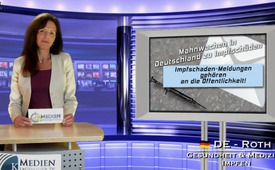 Vigils for vaccine damages in Germany: Vaccine damage-reports must be made public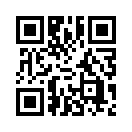 “We recall to the children damaged or deceased after vaccination and demand transparency and enlightenment.” Under this motto on Saturday 13th June, vigils for vaccine-damages took place in several German cities. According to the Saxon Chamber of Medicine and Vaccine Commission...“We recall to the children damaged or deceased after vaccination and demand transparency and enlightenment.” Under this motto on Saturday 13th June, vigils for vaccine-damages took place in several German cities. According to the Saxon Chamber of Medicine and Vaccine Commission, vaccinations are, I quote: “considered as the most effective, safest and most economic preventive measure of modern medicine”. During the alleged measles epidemic in Berlin earlier this year, Karl Lauterbach, assistant SPD-group chairman of the government coalition, explained:”if it fails to increase the willingness to be vaccinated, the next step must be a compulsory vaccination for infants”.
Dear Ladies and Gentlemen, may vaccinations be considered as healthful and useful as in compliance with doctors and politicians? Or could it be that it’s all about a continuing, one-sided reporting of the main-media? Could it be that in fact vaccines are highly dangerous? Completely unnoticed from the main-media, in September 2014 an Italian court published a report which shows, that especially the vaccine Infanrix Hexa from the pharmaceutical company GlaxoSmithKline as well as the vaccine Prevenar 13 from the pharmaceutical company Pfizer can result in death of babies. Furthermore it is reported that the majority of the 36 registered sudden deaths of babies happened within the first five days after the Infanrix-Hexa vaccination. Child Safety First, a website for vaccination enlightenment, writes, I quote: Instead of showing the total number of deaths for each day, GlaxoSmithKline hushed up the accumulation of deaths around the vaccination”. And “the accumulation of deaths near the date of vaccination shows a connection between the vaccination and the sudden deaths”. In the USA three pathologists confirmed independently, that the death of a boy in the year 2008 was caused by vaccinations. He received the from the health authority recommended multiple vaccinations and died after the third one. As the cause for suffocation the pathologists mentioned a vaccine stimulated Hyperzytokinämie (cytokine storm???) which means a life-threatening lapse of the immune system. In 2003 researchers of the American health authority CDC discovered, that afro-american boys which received a measles-mumps-rubella vaccination before the age of three, developed increasingly autism. Instead of presenting these results to the public, the CDC tried to disguise these facts. Already in 2008 and 2013, vaccine-courts in the USA attributed to several vaccinated children millions of compensation for covering the costs for the necessary lifetime special treatment. They had developed autistic disorders after vaccinations, which are incurable perceptual- and information processing disorders of the brain. Also on the homepage of the US-American department for health care and social services is a chart for vaccination side effects. In the prologue of the chart the department concedes: If certain symptoms, diseases or conditions occur in a particular temporary relationship with a vaccination, »it must be assumed that the vaccine is the cause of the damage or condition, until another cause is found«. According to this chart the vaccine for pertussis can trigger severe encephalitis. And the measles-mumps-rubella vaccine can cause a disfunction of the brain within 5 to 15 days after the vaccination. Finally it is worth mentioning, that only about 5% of all vaccination side-effects are reported to the competent authorities. Partly concerned people have to fight for years in court for the approval of a vaccination damage only to be confronted with a negative judgment afterwards. Therefore the participants of the vigil request: In case of a suspected vaccination damage the burden of proof should not be on the victim’s side but on the producers. And it takes a competent and complete enlightenment and information of the vaccination willing population about side-effects by these vaccinations.
Dear Ladies and Gentlemen, once more we point out to the one-sided reporting of the main-media concerning the subject of vaccinations. Every human must be able to keep the right for an individual decision to vaccinate.
We say goodbye with some interviews from the vigils in Germany. Good evening.from clh.Sources:http://www.slaek.de/de/04/pressemitteilungen/2014/021-Infektionsschutz.php
http://www.focus.de/gesundheit/news/groehe-kritisiert-impfgegner-grosse-koalition-droht-mit-impfzwang-gegen-masern_id_4493901.html
http://info.kopp-verlag.de/medizin-und-gesundheit/was-aerzte-ihnen-nicht-erzaehlen/jonathan-benson/von-big-pharma-unterdruecktes-dokument-beweist-impfstoffe-verantwortlich-fuer-ploetzlichen-tod.html
http://info.kopp-verlag.de/medizin-und-gesundheit/natuerliches-heilen/l-j-devon/us-impfgericht-umgeht-den-rechtsweg-und-schuetzt-die-impfstoffhersteller.html
http://info.kopp-verlag.de/medizin-und-gesundheit/gesundes-leben/jonathan-benson/-impfgericht-spricht-zwei-autistischen-kindern-millionen-entschaedigung-zu.html;jsessionid=09452923E7FE0D9902561EFE684C75A9
http://de.sott.net/article/10469-Regierung-gibt-zu-Impfungen-verursachen-Autismus-und-schwere-korperliche-psychische-Schaden
http://info.kopp-verlag.de/medizin-und-gesundheit/was-aerzte-ihnen-nicht-erzaehlen/mike-adams/impfstoff-skandal-whistleblower-bei-der-cdc-enthuellt-verbindung-zwischen-mmr-impfstoffen-und-auti.html
http://www.hrsa.gov/vaccinecompensation/vaccinetable.html
http://info.kopp-verlag.de/medizin-und-gesundheit/was-aerzte-ihnen-nicht-erzaehlen/ethan-a-huff/us-gesundheitsministerium-gibt-zu-impfstoffe-brandgefaehrlich.html;jsessionid=33086E090076D5A9404141B39B4FDD54
http://info.kopp-verlag.de/medizin-und-gesundheit/was-aerzte-ihnen-nicht-erzaehlen/jonathan-benson/usa-pathologen-erklaeren-impfstoffe-zur-todesursache-bei-einem-kleinkind.html
https://web.archive.org/web/20150519010511/http:/vactruth.com/2015/05/14/baby-dies-after-vaccines/
Flyer der Mahnwache
http://www.impf-report.de/upload/pdf/Infoblatt/20061112-todesfaelle.pdfThis may interest you as well:---Kla.TV – The other news ... free – independent – uncensored ...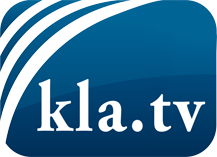 what the media should not keep silent about ...Little heard – by the people, for the people! ...regular News at www.kla.tv/enStay tuned – it’s worth it!Free subscription to our e-mail newsletter here: www.kla.tv/abo-enSecurity advice:Unfortunately countervoices are being censored and suppressed more and more. As long as we don't report according to the ideology and interests of the corporate media, we are constantly at risk, that pretexts will be found to shut down or harm Kla.TV.So join an internet-independent network today! Click here: www.kla.tv/vernetzung&lang=enLicence:    Creative Commons License with Attribution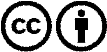 Spreading and reproducing is endorsed if Kla.TV if reference is made to source. No content may be presented out of context.
The use by state-funded institutions is prohibited without written permission from Kla.TV. Infraction will be legally prosecuted.